Virginians are overcoming frustrating group meetings and discovering how to build a discussion process that leads to productive conversations and decision-making.Become one of these agents of change . . .Complete the Strengthening Your Facilitations Skills training!Virginia Cooperative Extension faculty are ready to work with you and others to foster these skills through interactive training workshops – designed for anyone that plans and runs meetings and facilitated discussions.During the Strengthening Your Facilitation Skills (SYFS) training, participants practice newly learned facilitation skills in an experiential setting, observe facilitation challenges, and identify practices that will prepare each person to develop and guide the facilitation process.  Those who completed the program reported that after participation, “you will feel more comfortable planning and leading meetings.”Training schedule:  Day 1 begins at 10 a.m. and ends at 4:30 p.m. and Day 2 begins at 8:30 a.m. and ends at 4 p.m.Your investment is $175 for the two day training andincludes all training materials and lunch on both days.The course registration link will remain open until one week before the posted dates:https://register.ext.vt.edu/search/publicCourseSearchDetails.do?method=load&courseId=211373&selectedProgramAreaId=25576&selectedProgramStreamId=· Each participant receives a resource notebook and lunch is provided on both training days.· Registrations fees must be paid at the time of registration.· No refunds will be offered after the registration deadline.Registration deadline is one week prior to the training date.We will work closely with you to notify you of cancellations due to low enrollment or meeting restrictions related to health issuesFor questions or to obtain additional information, pleasecontact Dr. Megan M. Seibel, at 540-231-2375 or mseibel@vt.eduIf you are a person with a disability and desire any assistive devices, services or other accommodations to participate in this activity, please contact Megan Seibel, Virginia Tech Main Campus, at 540-231-2375 during business hours of 8 a.m. and 5 p.m. to discuss accommodations at least 5 days prior to the event.  *TDD number is (800) 828-1120.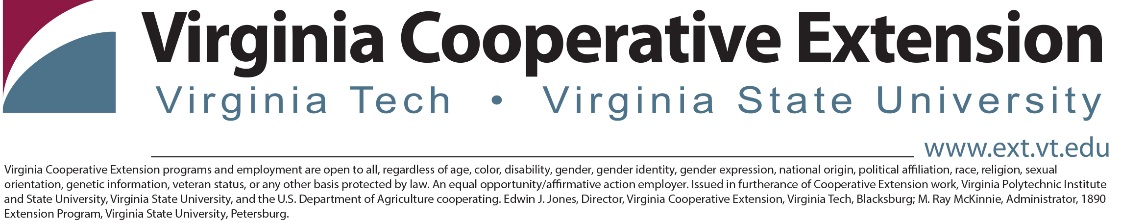 You are invited to select one of the following sessions:Abingdon:  Tuesday and Wednesday,September 22-23, 2020Southwest Virginia Higher Ed CenterOne Partnership CircleAbingdon, VA 24210 Richmond:  Wednesday and Thursday, October 14-15, 2020Virginia Tech Richmond Center2810 N Parham Road—3rd Floor Richmond, VA 23294Norfolk: Tuesday and Wednesday, October 20-21, 2020Foodbank of Southeastern Virginia and the Eastern Shore800 Tidewater DriveNorfolk, VA 23504